Учебное занятие № 51Тема: «Затраты труда и энергии, и пути их снижения».Затраты труда - это основной показатель, характеризующий уровень механизации производства. Они составляют значительную часть в себестоимости с.-х. продукции.При выполнении работ используется труд механизаторов и вспомогательных рабочих, поэтому различают прямые и общие затраты труда.Прямые затраты труда связаны с затратами труда рабочих, непосредственно обслуживающих агрегат, и определяются по выражению:, ч/га, т, ткм,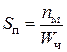 где  ¾ количество рабочих, непосредственно обслуживающих один агрегат, чел.;  ¾часовая производительность, ч/га; т, ткм/ч.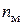 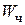 Общие затраты труда учитывают, как труд механизаторов, так и вспомогательных рабочих:, ч/га, т, ткм,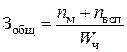 где  ¾ число вспомогательных рабочих, обслуживающих агрегат.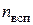 При возделывании какой-либо культуры затраты труда на единицу площади (га), ч/га,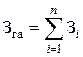 где  ¾ затраты труда на 1 га по видам работ.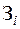 Затраты труда на тонну основной и побочной продукции (зерно, солома) составляют:, ч/т, ¾ основной продукции,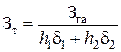  , ч/т, ¾ побочной продукции,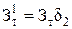 где  ¾ урожайность основной и побочной продукции, т/га;  ¾ доля затрат на основную и побочную продукцию.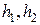 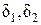 Уровень механизации учитывается по следующей формуле:, %.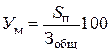 Пути снижения затрат труда:1) уменьшение числа рабочих, обслуживающих агрегат, за счет применения навесных и самоходных машин, средств автоматизации, механизации вспомогательных операций;2) повышение мощности двигателей и улучшение ее использования, т.е. применение энергонасыщенных тракторов и работа на повышенных скоростях в пределах, допустимых по агротехнике;3) повышение производительности агрегатов за счет рациональной
организации работы и поддержания машин в хорошем техническом состоянии;4) повышение урожайности.Напишите конспект по теме.Выполненные задания присылайте на электронную почту nizhegorodov-48@yandex.ru или в личные сообщения на страницу в контакте https://vk.com/id30559160